„A Irlandia podobno jest taka zielona…”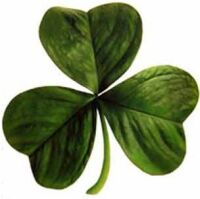 konkurs czytelniczy w ramach projektu „Jubileusz irlandzkiego święta w Jastrzębiu-Zdroju” *Proszę zakreślić właściwą odpowiedź:1. Najdłuższa rzeka Irlandii to:
a) Barrow    
b) Tara         
c) Shanon2. Kolor biały flagi irlandzkiej symbolizuje:
a) pokój między katolikami i protestantami    
b) czystość        
c) owce hodowane w Irlandii3. Ile trwa kadencja prezydenta  w Irlandii?
a) 5 lat        
b) 7 lat        
c) 3 lata4. Kto obok Świętego Patryka jest tradycyjnym patronem Irlandii?
a) Święty  Jerzy    
b) Święty Andrzej    
c) Święta Brygida5. Co to jest slip jig?
a) znane show tańca irlandzkiego        
b) tytuł irlandzkiego musicalu        
c) rodzaj melodii i jednocześnie solowy taniec irlandzki6. Carrantouhill to:
a) najwyższy szczyt w Irlandii     
b) jedna z rzek Irlandii    
c) największe jezioro Irlandii7. Dzień świętego Patryka obchodzony jest:a) 17 marcab) 30 listopadac) 1 kwietnia8. Molly Malone zajmowała się:a) grą na harfieb) tkaniemc) sprzedawaniem małży9. Autorem „Czekając na Godota” jest:a) Oscar Wildeb) Samuel Becketc) Jonatan Swift10. Irlandzkie słowo Eire oznacza:a) Irlandięb) nazwisko pierwszego prezydenta           Republiki Irlandiic) imię boga czczonego w przed-celtyckiej IrlandiiRozstrzygnięcie konkursu oraz wręczenie nagród nastąpi 15.03.2012r. o godz. 18:00 podczas „Wieczoru irlandzkiego” w Bibliotece Głównej – ul. Wielkopolska 1a.W przypadku wygranej wyrażam zgodę na publikację mojego imienia i nazwiska na liście zwycięzców i na stronie internetowej www.biblioteka.jastrzebie.pl………………………………………………………………………………….			                        ………………………………………………imię i nazwisko											 podpis* Projekt  „Jubileusz irlandzkiego święta w Jastrzębiu-Zdroju” realizowany przez Stowarzyszenie Przyjaciół Miejskiej Biblioteki Publicznej  w Jastrzębiu-Zdroju w partnerstwie z Biblioteką dofinansowany ze środków Urzędu Miasta Jastrzębie-Zdrój.